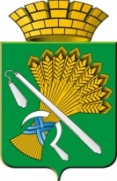 АДМИНИСТРАЦИЯ КАМЫШЛОВСКОГО ГОРОДСКОГО ОКРУГАП О С Т А Н О В Л Е Н И Еот __________ N ______                                                                                                ПРОЕКТО внесении изменений в Порядок определения объема и условий предоставления субсидий из бюджета Камышловского городского округа муниципальным бюджетным и автономным учреждениям Камышловского городского округа на иные цели  и примерной формы соглашения о порядке и условиях предоставления субсидии муниципальным бюджетным и автономным учреждениям Камышловского городского округа на иные цели, утвержденный постановлением главы Камышловского городского округа  от 04.02.2014г. № 263 «Об утверждении Порядка определения объема и условий предоставления субсидий из бюджета Камышловского городского округа муниципальным бюджетным и автономным учреждениям Камышловского городского округа на иные цели  и примерной формы соглашения о порядке и условиях предоставления субсидии муниципальным бюджетным и автономным учреждениям Камышловского городского округа на иные цели»В соответствии со статьей 78.1 Бюджетного кодекса Российской Федерации, администрация Камышловского городского округа ПОСТАНОВЛЯЕТ:Внести в постановление главы  Камышловского городского округа от 04.02.2014г. № 263  «Об утверждении Порядка определения объема и условий предоставления субсидий из бюджета Камышловского городского округа муниципальным бюджетным и автономным учреждениям Камышловского городского округа на иные цели и примерной  формы соглашения о порядке и условиях предоставления субсидии муниципальным бюджетным и автономным учреждениям Камышловского городского округа на иные цели» следующие изменения:Часть первую пункта 5 дополнить подпунктом 7 следующего            содержания:«7) показатели результативности использования субсидии (при необходимости)».абзацы 3-5 пункта 7 изложить в следующей редакции:«Учредитель на основании представленных подтверждающих документов в срок не позднее 1 марта года, следующего за отчетным, принимает решение в форме распоряжения (приказа) о подтверждении потребности направления остатков целевой субсидии или бюджетных инвестиций на те же цели в текущем финансовом году (далее - распоряжение о подтверждении потребности).Распоряжение о подтверждении потребности в неиспользованных остатках целевой субсидии должен содержать следующую информацию: наименование целевой субсидии, код субсидии, направления расходования субсидии в разрезе кодов видов расходов классификации расходов бюджетов, сумма неиспользованного остатка субсидии по состоянию на 1 января  текущего года и сумма неиспользованного остатка,  потребность в котором подтверждена.Распоряжение о подтверждении потребности в неиспользованных остатках бюджетных инвестиций должен содержать: наименование объекта, код субсидии (объекта), направления расходования бюджетных инвестиций в разрезе кодов видов расходов классификации расходов бюджетов, сумма неиспользованного остатка бюджетных инвестиций по состоянию на 1 января текущего года и сумма неиспользованного остатка, потребность в котором подтверждена».  2. Разместить настоящее постановление на официальном сайте Камышловского городского округа в информационно-телекоммуникационной сети Интернет.3.  Контроль за исполнением настоящего постановления оставляю за собой.Глава  Камышловского городского округа                                        	   А.В. Половников С О Г Л А С О В А Н И ЕПроекта постановления администрации Камышловского городского округа«О внесении изменений в Порядок определения объема и условий предоставления субсидий из бюджета Камышловского городского округа муниципальным бюджетным и автономным учреждениям Камышловского городского округа на иные цели  и примерной формы соглашения о порядке и условиях предоставления субсидии муниципальным бюджетным и автономным учреждениям Камышловского городского округа на иные цели, утвержденный постановлением главы Камышловского городского округа  от 04.02.2014г. № 263 «Об утверждении Порядка определения объема и условий предоставления субсидий из бюджета Камышловского городского округа муниципальным бюджетным и автономным учреждениям Камышловского городского округа на иные цели  и примерной формы соглашения о порядке и условиях предоставления субсидии муниципальным бюджетным и автономным учреждениям Камышловского городского округа на иные цели»Вид правого акта разослать: Отдел учета и отчетности – 1 экз., Контрольный  орган Камышловского городского округа - 1 экз., Финансовое управление администрации Камышловского городского округа – 1 экз., Комитет по образованию, культуре, спорту и делам молодежи администрации Камышловского городского округа – 1 экз._____________________________________________________________________________Передано на согласование: ______________                                                         (дата)Глава  Камышловского городского округа                                                                 А.В. Половников   Должность, Фамилия и инициалыСроки и результаты согласованияСроки и результаты согласованияСроки и результаты согласованияДолжность, Фамилия и инициалыДата поступления на согласованиеДата согласованияЗамечания и подписьПервый заместитель главы администрацииБессонов Е.А.Заместитель главы администрацииВласова Е.НЗаместитель главы администрацииСоболева А.А.Начальник организационного отделаСенцова Е.В.Начальник отдела экономикиАкимова Н.В.Начальник отдела учета и отчетности Гиндер С.Н.Председатель комитета по образованию культуре, спорту и делам молодежиМишенькина А.А.Начальник финансового управления Солдатов А.Г.   Начальник юридического отдела Усова О.А. Фамилия, имя, отчество исполнителя, место работы, должность, телефон:Пульников Дмитрий Александрович, заместитель начальника финансового управления администрации Камышловского городского округа   8 (34375) 2-34-94